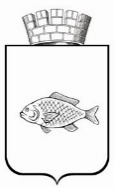 ИШИМСКАЯ ГОРОДСКАЯ ДУМАРЕШЕНИЕ23.04.2024                                                                                                        № 234В соответствии с Федеральным законом Российской Федерации от 06.10.2003 № 131-ФЗ «Об общих принципах организации местного самоуправления в Российской Федерации», пунктом 5.8 части 5 статьи 14 Устава города Ишима, Ишимская городская ДумаРЕШИЛА:1.  Внести в решение Ишимской городской Думы от 03.04.2008 № 235 «Об утверждении Положения о звании «Почетный гражданин города Ишима» и Порядка присвоения звания «Почетный гражданин города Ишима» (в редакции  от 25.03.2010 N 376, от 25.11.2010 № 15, от 24.11.2011 № 106, от 26.04.2012 № 153, от 28.02.2013 № 212, от 31.10.2013 № 261, от 25.02.2015 № 362, от 25.06.2015 № 397, от 29.10.2015 № 11, от 22.02.2017 № 114, от 28.09.2017 № 152, от 25.10.2018 № 219, от 27.06.2019 № 255, от 31.10.2019 № 277, от 23.06.2020 № 325, от 29.10.2020 № 14, от 24.02.2022 № 115, от 26.05.2022 № 129, от 22.12.2022 № 161) следующие изменения:1) Пункт 20 приложения № 2 к решению изложить в следующей редакции: «20. Рассмотрение вопроса о присвоении звания «Почетный гражданин города Ишима» осуществляется в открытом заседании Думы в соответствии с Регламентом Думы и настоящим Порядком. Рассмотрение вопроса начинается с доклада председателя, а в случае его отсутствия, заместителя председателя рабочей комиссии по кандидатурам, по которым рабочей комиссией приняты положительные решения по ходатайствам. В докладе отражаются, в том числе, поступившие мнения жителей города о кандидатах, наличие письменного согласия кандидатов на присвоение звания «Почетный гражданин города Ишима».После рассмотрения и обсуждения кандидатур Дума открытым голосованием большинством голосов присутствующих на заседании депутатов принимает протокольное решение о количестве граждан, которым в этом году может быть присвоено звание «Почетный гражданин города Ишима». После этого проводится открытое голосование по кандидатурам. Звание «Почетный гражданин города Ишима» присваивается кандидату, получившему большинство голосов от установленной численности депутатов. По результатам голосования Дума принимает решение о присвоении звания «Почетный гражданин города Ишима», если кандидат (кандидаты) получает (получают) необходимое количество голосов депутатов, или об утверждении результатов голосования, если кандидат (кандидаты) не получает (не получают) необходимого количества голосов депутатов. Решение Думы подлежит официальному опубликованию и размещению на официальном сайте муниципального образования.».2) приложение № 1 к Порядку присвоения звания «Почетный гражданин города Ишима» признать утратившим силу. 3) в приложении № 3 к решению слова «Грекова Лариса Анатольевна - председатель «Объединения» организаций профсоюзов города Ишима и Ишимского района, председатель Ишимской городской организации Профсоюза работников государственных учреждений и общественного обслуживания Российской Федерации (по согласованию).» заменить словами «Разнатовская Светлана Николаевна – депутат Ишимской городской Думы.».3. Опубликовать настоящее решение в газете «Ишимская правда», сетевом издании «Официальные документы города Ишима» (www.ishimdoc.ru) и разместить на официальном сайте муниципального образования в телекоммуникационной сети «Интернет».4. Контроль за исполнением настоящего решения возложить на постоянную комиссию Ишимской городской Думы по социальным вопросам.О внесении изменений в решение Ишимской городской Думы от 03.04.2008 № 235 «Об утверждении Положения о звании «Почетный гражданин города Ишима» и Порядка присвоения звания «Почетный гражданин города Ишима» (в редакции от 25.03.2010 № 376, от 25.11.2010 № 15, от 24.11.2011 № 106, от 26.04.2012 № 153, от 28.02.2013 № 212, от 31.10.2013 № 261, от 25.02.2015 № 362, от 25.06.2015 № 397, от 29.10.2015 № 11, от 22.02.2017 № 114, от 28.09.2017 № 152, от 25.10.2018 № 219, от 27.06.2019 № 255, от 31.10.2019 № 277, от 23.06.2020 № 325, от 29.10.2020 № 14, от 24.02.2022 № 115, от 26.05.2022 № 129, от 22.12.2022 № 161)Глава городаФ.Б. Шишкин